SKOLE – KIRKE – SAMARBEJDET I HORSENS	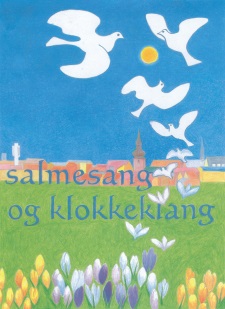 R e f e r a t fraBestyrelsesmøde tirsdag d. 7. februar 2017 kl. 10-12Provstiets mødelokale, Rådhustorvet 21, 2. sal, HorsensIndkaldt: Karen Holdt Madsen (formand), Tove Asmussen (sekretær), Kim Clemmensen, Niels Anders Lund Svendsen, Gurli Hokland, Sally Staadsen-Boesen, Mette Bugge, Lone Wagner (obs.), Kirsten Bomholt (obs.)Afbud fra Sally. Karen bød Gurli velkommen, som medlem i stedet for Birthe Thomasen. DAGSORDENGodkendelse af dagsorden.Godkendt, idet evaluering af Amadillo medtages som et nyt punkt 12.   2.   Økonomi, herunder Jesus på Fængslet 2017 økonomi med eller uden kommunal dag m.m.Regnskab for 2016 omdeltes. Regnskabet har et pænt overskud, der overføres til 2017. Ansøgning til kommunen om kommunal dag eller økonomisk støtte bliver afleveret direkte af Tove A. Såfremt der ikke bevilges 45.000 kr. fra kommunen skal udgiften indarbejdes i budgettet for 2017. Dragter til ’Jesus på Fængslet’. 3.årg.Der er af projektpuljen bevilget 20.000 kr. til syning af 20 dragter, der forventes færdige i august. Projektet afvikles den 11.og 18.9.2017.	Opdatering af landsnetværk- og stiftsmøder. Sally og Mette har deltaget. Mette orienterede om mødet, herunder betænkeligheder om et forslag fra regeringen om 4 ugers uddannelse for at opfylde betingelserne til stillinger som K&K-medarbejder.  Status på ’Salmesang og Klokkeklang’, 4. årg. Projektet afvikles den 26. april 2017 i Uth Kirke. Emnet omhandler  reformationen. Mette har g.d. afleveret materialer på samtlige skoler. Udvalgets medlemmer fik alle et eksemplar. Projektet lyder spændende og tilmeldinger er allerede startet.   Status på reformationsprojekt, 6. årg.Lærervejledning og elevbog er modtaget. Disse er så omfattende, at de nødvendigvis skal kopieres hos os, hvis det skal kunne bruges på skolerne.Vi kan ikke her afgrænse projektet, men de enkelte skoler kan afgrænse.   Orientering om 2019-projekt.Landsnetværkets projekt ”Paradis og Helvede” er udsat til 2019. Sally og Mette er tilmeldt. Orientering om Mettes in-design-kursus. Mette har gennemgået kurset og føler sig nu godt klædt på. Programmet skal købes og køber 186 kr. pr. måned. På sigt påregnes en samlet månedlig udgift på ca. 600 kr. Vi køber det.Orientering om flyers og visitkort. Visitkort blev omdelt. Sally er i gang med at lave en flyer om SKS- arbejdet. Status på tekst- og opsætningsprogrammer/apps.Se pkt. 7.	10. Forberedelse af repræsentantskabsmøde/generalforsamling Fastsættelse af datoGodkendelse af dagsordenDet praktiske, herunder afvikling af møde, fortæring, dirigentMødet fastsat til 17.5. kl.19 i Tyrsted-Uth Sognehus. Der serveres kaffe og småkager. Evt. lidt frugt og småkager. Jens Peter Baggesgård foreslås som dirigent. Karen og Tove færdiggør dagsordenen og sørger for udsendelse senest 10. marts. 11.  Henvendelse fra René Høgh. Debat.Karen er kontaktet om ”Projekt Unge i Nordjylland taler om livets mening”. Rene og Hanne foreslår, at vi laver et lignende projekt i regi af Horsens Provsti. Udvalget drøftede forslaget og finder det rigtig spændende. Projektet kan ikke umiddelbart rummes nu, men det  foreslås, at der arbejdes videre f.eks. ved at  søge projektmidler og samarbejdspartnere. SKS kan evt. stille sig til rådighed som samarbejdspartner for ekstern projektleder Karen orienterer René. Artiklen medsendes referatet.  Evaluering af Amadillos. Kirsten B. orienterede om oplevelsen, der ikke var helt positiv. Udvalget drøftede muligheder for ændring af formen,  så den ikke vises i Megascope men f.eks. i mindre fora på skolerne. I første omgang skal undervisningsmaterialet gennemgås. Hvorvidt tilbuddet skal trækkes tilbage i år skal afklares på vores næste møde.   13 Eventuelt.     Niels Anders fortalte om et arrangement hos dem, hvor Anne Marie Vrang     fortalte så godt og spændende, at en pensionist også kunne tænke sig et     lignende projekt. Næste møde 16.5. kl. 9-11. Mødet slut kl. 12.00. 